Recette pain perdu façon MartineMa fille a découvert les livres Martine. Dans celui sur la cuisine, elle fait du pain perdu. Nous avons donc profité de pain dur à la maison pour tester. 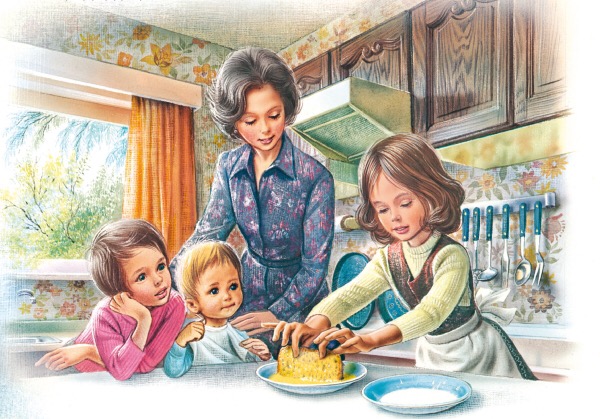 Ingrédients :Pain dur, brioche ou pain de mieUne assiette creuse ou un petit saladier Lait : 10 cl1 oeuf 1 sachet de sucre vanillé et une cuillère à soupe de sucre en poudre1 pincée de cannelle (facultatif)Du sirop d’érable Marche à suivre :Dans un bol, mélanger l’œuf, le lait, le sucre et le sucre vanillé avec la pincée de cannelle si vous en avez. Vous pouvez fouettez énergiquement avec un fouet.Couper le pain en trancheTrempez les tranches de pain dans le mélange lait-œufsMettez une noix de beurre dans la poêle à feu doux puis posez-les tranches de pain. Laisser cuire à feu doux (temps en fonction de votre goût, plus ou moins grillé) puis retourner les tranches de pain à mi cuisson.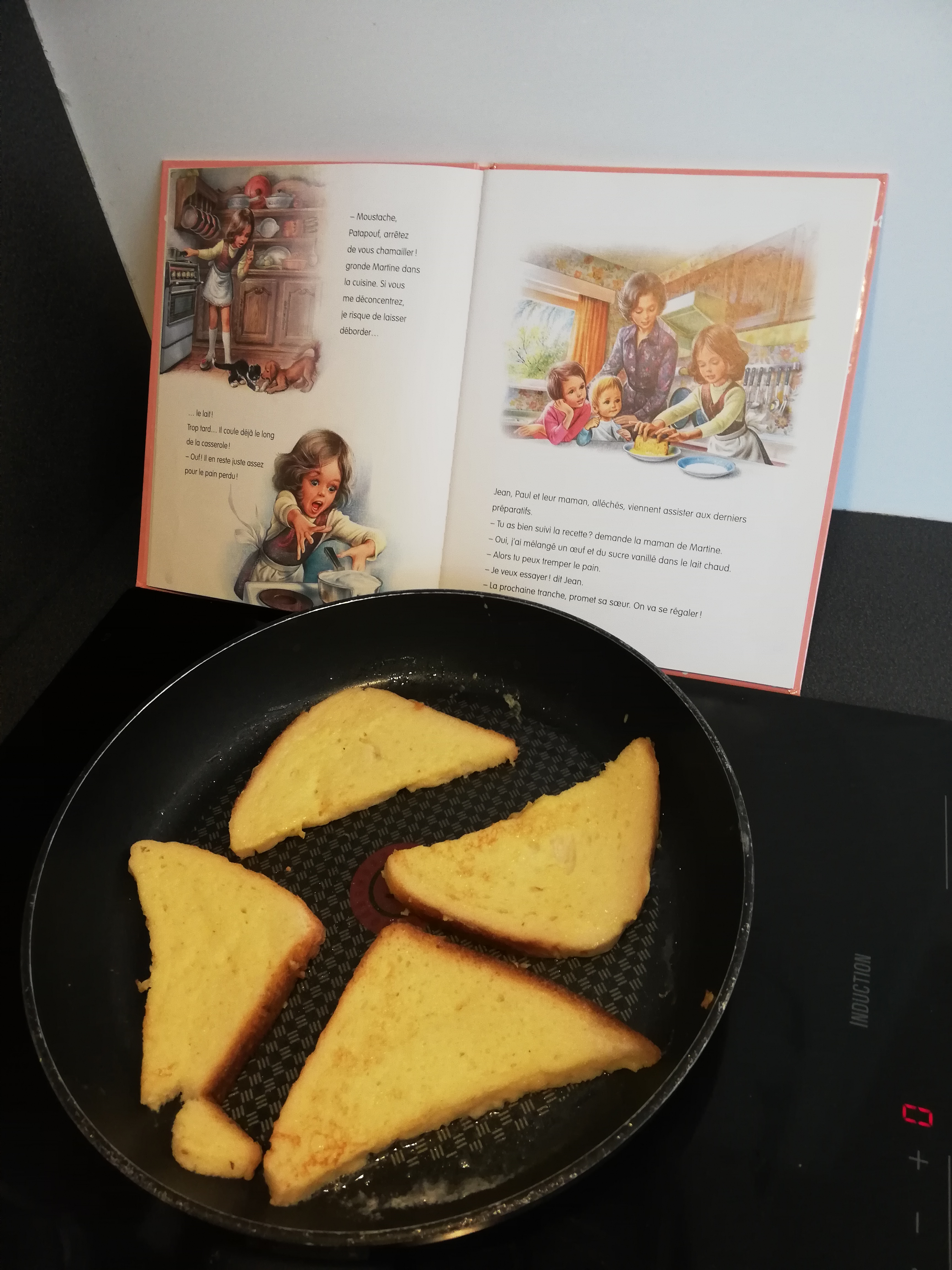 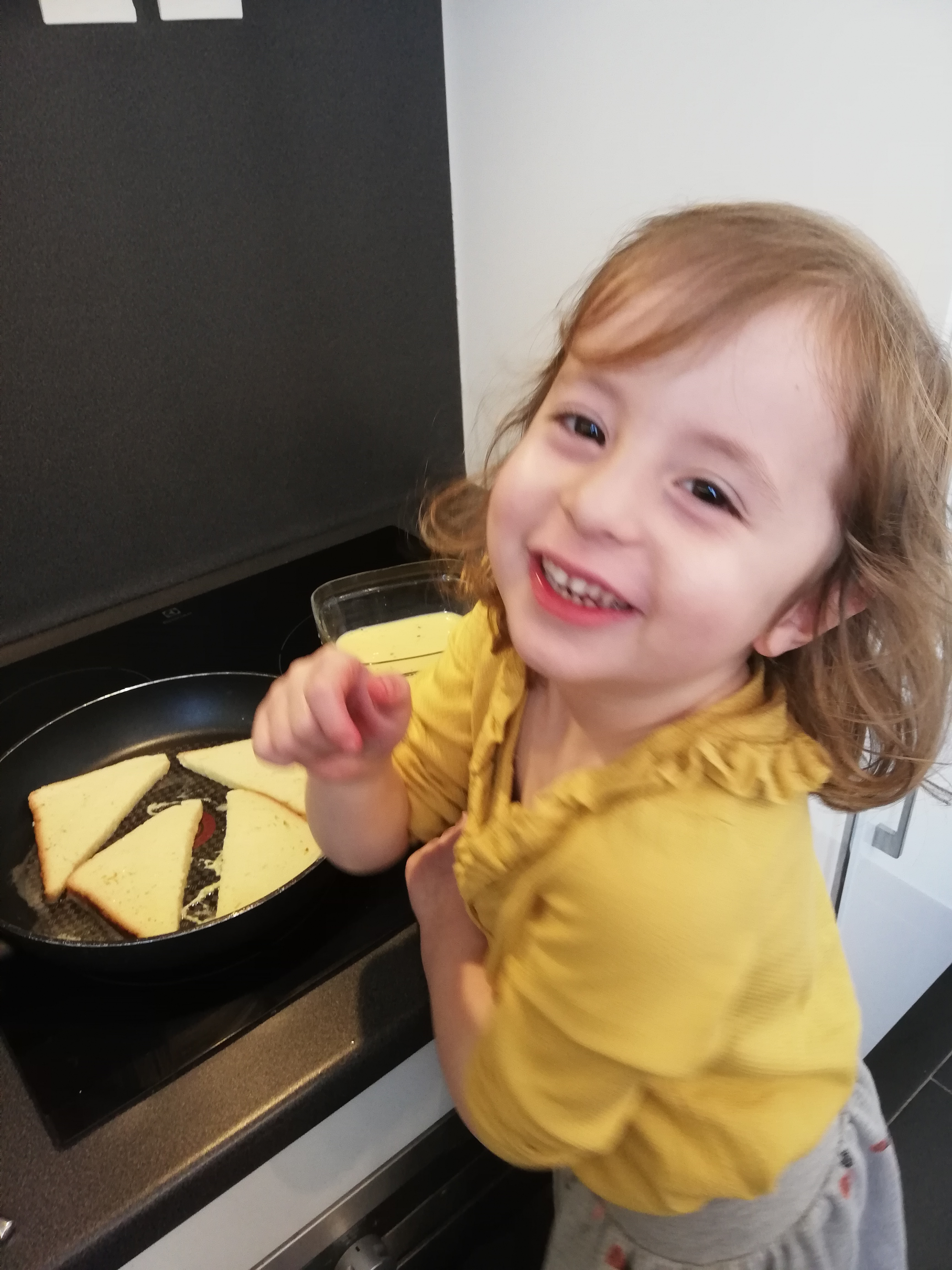 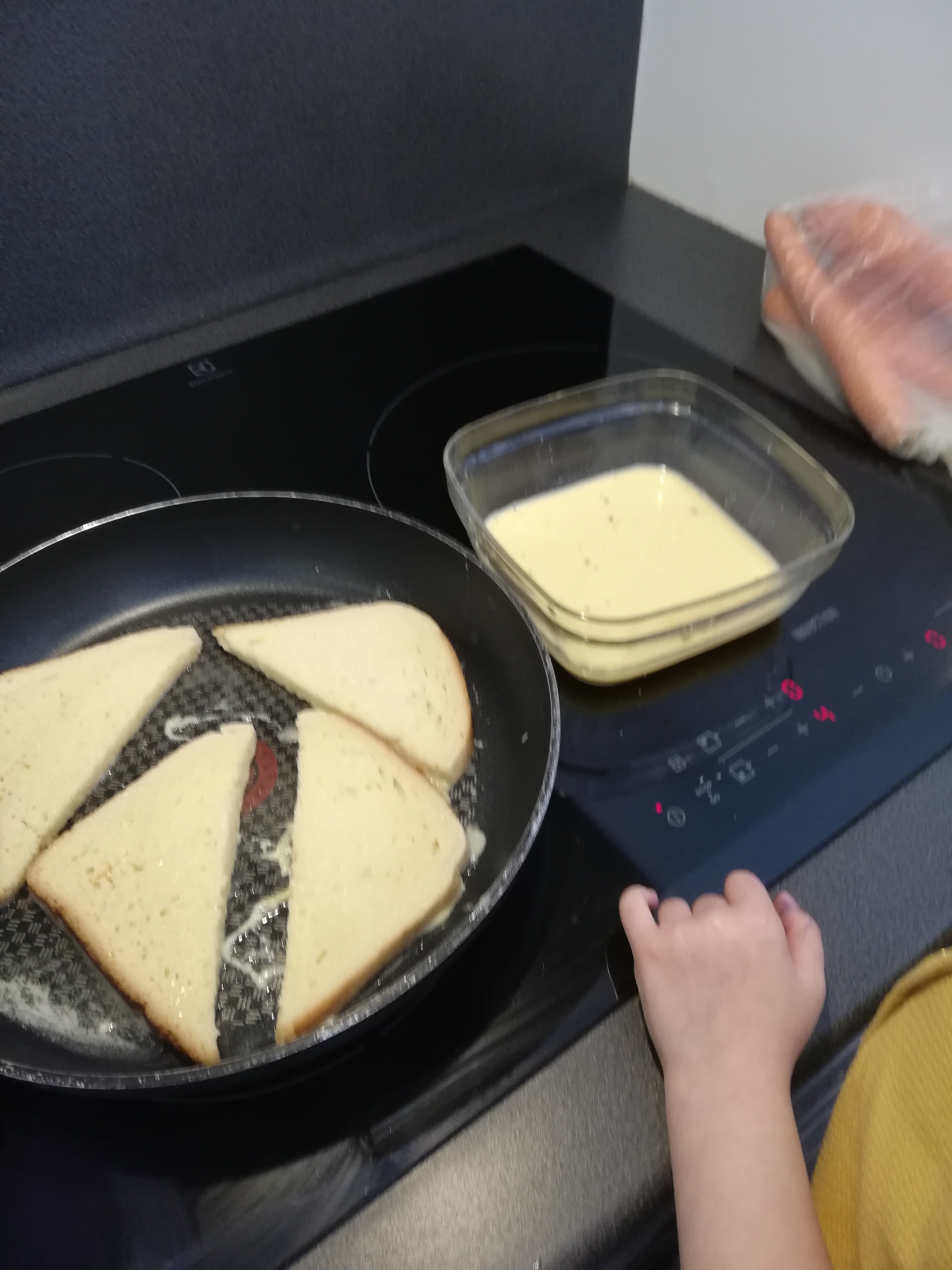 